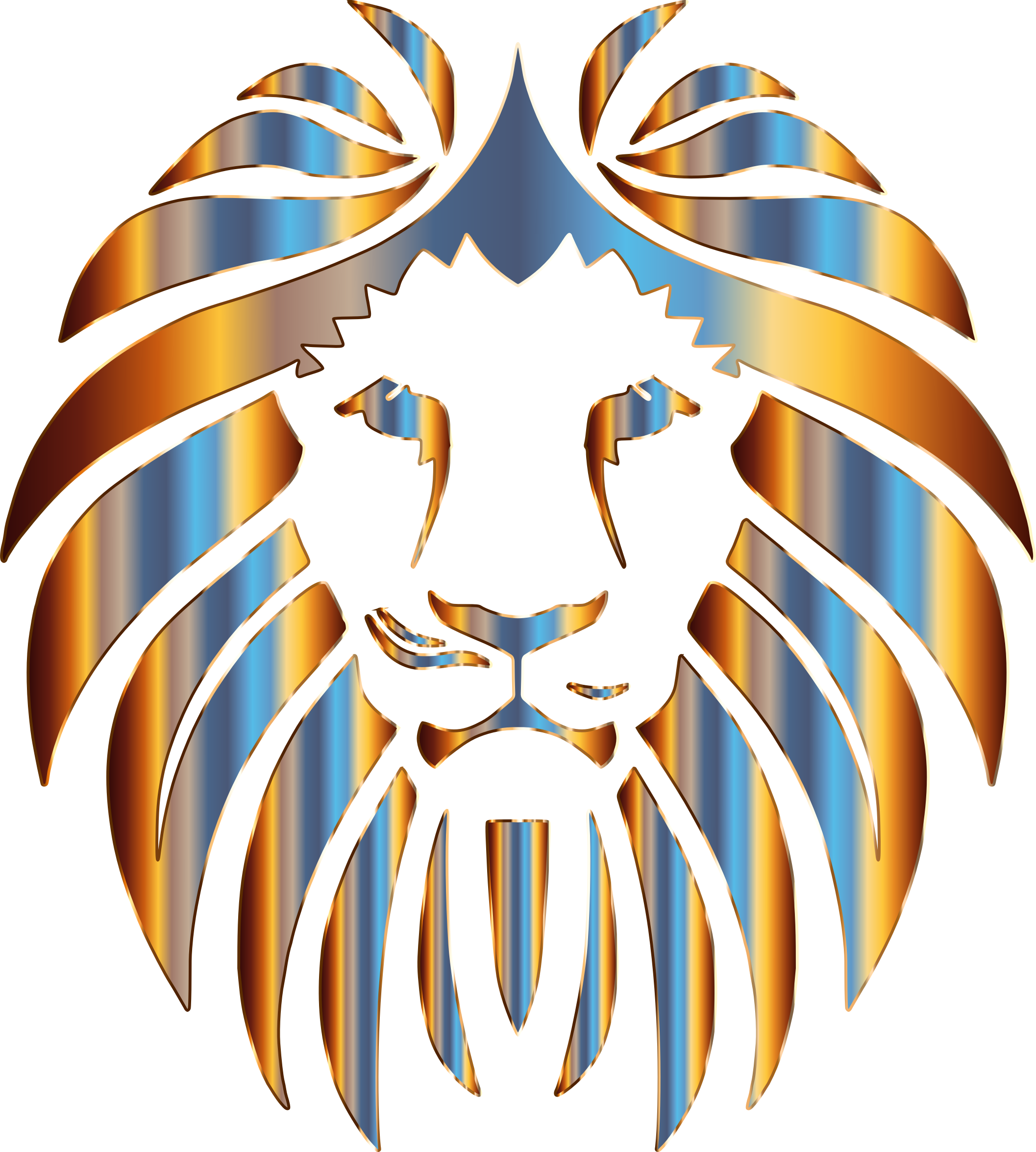                         Manning Primary School                      Media Center Policies and ProceduresBorrowing Books:Students may check out two books and keep them for one week.A book may be renewed if the book had not been placed on hold for another student or faculty member. Books must be brought to the media center to be renewed.Previously checked out material that is overdue must be returned before checking out additional material. Parents will be notified of overdue materials that exceed 30 days. Students may check out and return books during their regular scheduled class time as well as on days the school librarian does not have classes. A pass is required from their teacher on days they are not scheduled for library time. Book Care:Always keep books in a safe place.Always keep books away from food and drinks.Always use a bookmark to mark your place in a book.Always treat books with kindness and care. Fines:There are no late fees assessed for material not returned by the due date; however, no further material may be checked out until the overdue materials are returned. If a book is lost or damaged, replacement of the material is expected and will be resolved with the responsible parties on a case-by-case basis. Computer Use: Computer use in the library media center will be used exclusively for school related activities and research. 